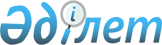 Байғанин аудандық мәслихатының 2019 жылғы 25 желтоқсандағы № 283 "2020-2022 жылдарға арналған Байғанин аудандық бюджетін бекіту туралы" шешіміне өзгерістер енгізу туралы
					
			Мерзімі біткен
			
			
		
					Ақтөбе облысы Байғанин аудандық мәслихатының 2020 жылғы 9 желтоқсандағы № 385 шешімі. Ақтөбе облысының Әділет департаментінде 2020 жылғы 14 желтоқсанда № 7788 болып тіркелді. Мерзімі өткендіктен қолданыс тоқтатылды
      Қазақстан Республикасының 2008 жылғы 4 желтоқсандағы Бюджет Кодексінің 109-1 бабына және Қазақстан Республикасының 2001 жылғы 23 қаңтардағы "Қазақстан Республикасындағы жергілікті мемлекеттік басқару және өзін-өзі басқару туралы" Заңының 6 бабына сәйкес, Байғанин аудандық мәслихаты ШЕШІМ ҚАБЫЛДАДЫ:
      1. Байғанин аудандық мәслихатының 2019 жылғы 25 желтоқсандағы № 283 "2020-2022 жылдарға арналған Байғанин аудандық бюджетін бекіту туралы" (нормативтік құқықтық актілерді мемлекеттік тіркеу Тізілімінде № 6622 тіркелген, 2020 жылғы 4 қаңтарда Қазақстан Республикасы нормативтік құқықтық актілерінің электрондық түрдегі эталондық бақылау банкінде жарияланған) шешіміне келесідей өзгерістер енгізілсін:
      1 тармақта:
      1) тармақшасында:
      кірістер - "7 540 940,3" сандары "7 510 981,3" сандарымен ауыстырылсын;
      трансферттер түсімі - "3 161 914,6" сандары "3 131 955,6" сандарымен ауыстырылсын;
      2) тармақшасында:
      шығындар - "8 473 116,1" сандары "8 526 516,6" сандарымен ауыстырылсын;
      5) тармақшасында:
      бюджет тапшылығы (профициті) - "- 1 028 273,0" сандары "- 1 111 632,5" сандарымен ауыстырылсын;
      6) тармақшасында:
      бюджет тапшылығын қаржыландыру (профицитін пайдалану) - "1 028 273,0" сандары "1 111 632,5" сандарымен ауыстырылсын;
      қарыздар түсімі - "519 436,5" сандары "602 796,0" сандарымен ауыстырылсын;
      2. Көрсетілген шешімнің 1 қосымшасы осы шешімнің қосымшасына сәйкес жаңа редакцияда мазмұндалсын.
      3. "Байғанин аудандық мәслихатының аппараты" мемлекеттік мекемесі заңнамада белгіленген тәртіппен:
      1) осы шешімді Ақтөбе облысының Әділет департаментінде мемлекеттік тіркеуді;
      2) осы шешімді оны ресми жариялағаннан кейін Байғанин аудандық мәслихатының интернет-ресурсында орналастыруды қамтамасыз етсін.
      4. Осы шешім 2020 жылдың 1 қаңтарынан бастап қолданысқа енгізіледі. 2020 жылға арналған Байғанин аудандық бюджеті 
					© 2012. Қазақстан Республикасы Әділет министрлігінің «Қазақстан Республикасының Заңнама және құқықтық ақпарат институты» ШЖҚ РМК
				
      Байғанин аудандық мәслихатының сессия төрағасы 

Н. Жанғалиев

      Байғанин аудандық мәслихатының хатшысы 

Б. Турлыбаев
Байғанин аудандық мәслихатының 2020 жылғы 9 желтоқсандағы № 385 шешіміне қосымшаБайғанин аудандық мәслихатының 2019 жылғы 25 желтоқсандағы № 283 шешіміне 1 қосымша
Санаты
Санаты
Санаты
Санаты
Сомасы (мың теңге)
Сыныбы
Сыныбы
Сыныбы
Сомасы (мың теңге)
Iшкi сыныбы
Iшкi сыныбы
Сомасы (мың теңге)
Атауы
Сомасы (мың теңге)
І. КІРІСТЕР
7 510 981,3
1
Салықтық түсімдер
4 351 297,7
01
Табыс салығы
136 322,0
1
Корпоративтік табыс салығы
15 835,0
2
Жеке табыс салығы
120 487,0
03
Әлеуметтiк салық
129 915,0
1
Әлеуметтік салық
129 915,0
04
Меншiкке салынатын салықтар
4 064 082,7
1
Мүлiкке салынатын салықтар
4 061 210,8
4
Көлiк құралдарына салынатын салық
2 424,9
5
Бірыңғай жер салығы
447,0
05
Тауарларға, жұмыстарға және қызметтер көрсетуге салынатын iшкi салықтар
19 944,0
2
Акциздер
917,0
3
Табиғи және басқа ресурстарды пайдаланғаны үшiн түсетiн түсiмдер
17 000,0
4
Кәсiпкерлiк және кәсiби қызметтi жүргiзгенi үшiн алынатын алымдар
2 027,0
08
Заңдық маңызы бар әрекеттерді жасағаны және (немесе) оған уәкілеттігі бар мемлекеттік органдар немесе лауазымды адамдар құжаттар бергені үшін алынатын міндетті төлемдер
1 034,0
1
Мемлекеттік баж
1 034,0
2
Салықтық емес түсiмдер
16 239,0
01
Мемлекеттік меншіктен түсетін кірістер
9 596,0
1
Мемлекеттік кәсіпорындардың таза кірісі бөлігінің түсімдері
1 798,0
5
Мемлекет меншігіндегі мүлікті жалға беруден түсетін кірістер
7 765,0
7
Мемлекеттік бюджеттен берілген кредиттер бойынша сыйақылар
33,0
04
Мемлекеттік бюджеттен қаржыландырылатын, сондай-ақ Қазақстан Республикасы Ұлттық Банкінің бюджетінен (шығыстар сметасынан) қамтылатын және қаржыландырылатын мемлекеттік мекемелер салатын айыппұлдар, өсімпұлдар, санкциялар, өндіріп алулар
972,0
1
Мұнай секторы ұйымдарынан түсетін түсімдерді қоспағанда, мемлекеттік бюджеттен қаржыландырылатын, сондай-ақ Қазақстан Республикасы Ұлттық Банкінің бюджетінен (шығыстар сметасынан) қамтылатын және қаржыландырылатын мемлекеттік мекемелер салатын айыппұлдар, өсімпұлдар, санкциялар, өндіріп алулар
972,0
06
Басқа да салықтық емес түсiмдер
5 671,0
1
Басқа да салықтық емес түсiмдер
5 671,0
3
Негізгі капиталды сатудан түсетін түсімдер
11 489,0
01
Мемлекеттік мекемелерге бекітілген мемлекеттік мүлікті сату
5 133,0
1
Мемлекеттік мекемелерге бекітілген мемлекеттік мүлікті сату
5 133,0
03
Жердi және материалдық емес активтердi сату
6 356,0
1
Жерді сату
5 000,0
2
Материалдық емес активтерді сату
1 356,0
4
Трансферттердің түсімдері
3 131 955,6
01
Төмен тұрған мемлекеттiк басқару органдарынан трансферттер
117,6
3
Аудандық маңызы бар қалалардың, ауылдардың, кенттердің, аулдық округтардың бюджеттерінен трансферттер
117,6
02
Мемлекеттiк басқарудың жоғары тұрған органдарынан түсетiн трансферттер
3 131 838,0
2
Облыстық бюджеттен түсетiн трансферттер
3 131 838,0
Функционалдық топ
Функционалдық топ
Функционалдық топ
Функционалдық топ
Функционалдық топ
Сомасы (мың теңге)
Кіші функция
Кіші функция
Кіші функция
Кіші функция
Сомасы (мың теңге)
Бюджеттік бағдарламалардың әкiмшiсi
Бюджеттік бағдарламалардың әкiмшiсi
Бюджеттік бағдарламалардың әкiмшiсi
Сомасы (мың теңге)
Бағдарлама
Бағдарлама
Сомасы (мың теңге)
Атауы
Сомасы (мың теңге)
II. ШЫҒЫНДАР
8 526 516,6
01
Жалпы сипаттағы мемлекеттiк қызметтер
361 223,8
1
Мемлекеттiк басқарудың жалпы функцияларын орындайтын өкiлдi, атқарушы және басқа органдар
167 751,7
112
Аудан (облыстық маңызы бар қала) мәслихатының аппараты
25 301,0
001
Аудан (облыстық маңызы бар қала) мәслихатының қызметін қамтамасыз ету жөніндегі қызметтер
25 301,0
122
Аудан (облыстық маңызы бар қала) әкімінің аппараты
142 450,7
001
Аудан (облыстық маңызы бар қала) әкімінің қызметін қамтамасыз ету жөніндегі қызметтер
110 980,7
003
Мемлекеттік органның күрделі шығыстары
26 095,0
113
Жергілікті бюджеттерден берілетін ағымдағы нысаналы трансферттер
5 375,0
2
Қаржылық қызмет
29 720,0
452
Ауданның (облыстық маңызы бар қаланың) қаржы бөлімі
29 720,0
001
Ауданның (облыстық маңызы бар қаланың) бюджетін орындау және коммуналдық меншігін басқару саласындағы мемлекеттік саясатты іске асыру жөніндегі қызметтер
24 273,3
003
Салық салу мақсатында мүлікті бағалауды жүргізу
533,1
010
Жекешелендіру, коммуналдық меншікті басқару, жекешелендіруден кейінгі қызмет және осыған байланысты дауларды реттеу
717,0
018
Мемлекеттік органның күрделі шығыстары
4 196,6
5
Жоспарлау және статистикалық қызмет
21 106,0
453
Ауданның (облыстық маңызы бар қаланың) экономика және бюджеттік жоспарлау бөлімі
21 106,0
001
Экономикалық саясатты, мемлекеттік жоспарлау жүйесін қалыптастыру және дамыту саласындағы мемлекеттік саясатты іске асыру жөніндегі қызметтер
21 106,0
9
Жалпы сипаттағы өзге де мемлекеттiк қызметтер
142 646,1
458
Ауданның (облыстық маңызы бар қаланың) тұрғын үй-коммуналдық шаруашылығы, жолаушылар көлігі және автомобиль жолдары бөлімі
37 113,6
001
Жергілікті деңгейде тұрғын үй-коммуналдық шаруашылығы, жолаушылар көлігі және автомобиль жолдары саласындағы мемлекеттік саясатты іске асыру жөніндегі қызметтер
25 505,3
013
Мемлекеттік органның күрделі шығыстары
2 555,0
067
Ведомстволық бағыныстағы мемлекеттік мекемелер мен ұйымдардың күрделі шығыстары
5 821,3
113
Жергілікті бюджеттерден берілетін ағымдағы нысаналы трансферттер
3 232,0
466
Ауданның (облыстық маңызы бар қаланың) сәулет, қала құрылысы және құрылыс бөлімі
87 209,5
040
Мемлекеттік органдардың объектілерін дамыту
87 209,5
494
Ауданның (облыстық маңызы бар қаланың) кәсіпкерлік және өнеркәсіп бөлімі
18 323,0
001
Жергілікті деңгейде кәсіпкерлікті және өнеркәсіпті дамыту саласындағы мемлекеттік саясатты іске асыру жөніндегі қызметтер
14 443,0
003
Мемлекеттік органның күрделі шығыстары
3 880,0
02
Қорғаныс
31 218,2
1
Әскери мұқтаждар
4 001,0
122
Аудан (облыстық маңызы бар қала) әкімінің аппараты
4 001,0
005
Жалпыға бірдей әскери міндетті атқару шеңберіндегі іс-шаралар
4 001,0
2
Төтенше жағдайлар жөнiндегi жұмыстарды ұйымдастыру
27 217,2
122
Аудан (облыстық маңызы бар қала) әкімінің аппараты
27 217,2
006
Аудан (облыстық маңызы бар қала) ауқымындағы төтенше жағдайлардың алдын алу және оларды жою
4 005,2
007
Аудандық (қалалық) ауқымдағы дала өрттерінің, сондай-ақ мемлекеттік өртке қарсы қызмет органдары құрылмаған елдi мекендерде өрттердің алдын алу және оларды сөндіру жөніндегі іс-шаралар
23 212,0
04
Бiлiм беру
4 682 787,3
1
Мектепке дейiнгi тәрбие және оқыту
103 680,0
464
Ауданның (облыстық маңызы бар қаланың) білім бөлімі
103 680,0
040
Мектепке дейінгі білім беру ұйымдарында мемлекеттік білім беру тапсырысын іске асыруға
103 680,0
2
Бастауыш, негізгі орта және жалпы орта білім беру
4 037 406,1
464
Ауданның (облыстық маңызы бар қаланың) білім бөлімі
3 794 071,0
003
Жалпы білім беру
3 702 652,7
006
Балаларға қосымша білім беру
91 418,3
465
Ауданның (облыстық маңызы бар қаланың) дене шынықтыру және спорт бөлімі
80 909,5
017
Балалар мен жасөспірімдерге спорт бойынша қосымша білім беру
80 909,5
466
Ауданның (облыстық маңызы бар қаланың) сәулет, қала құрылысы және құрылыс бөлімі
177 255,6
021
Бастауыш, негізгі орта және жалпы орта білім беру объектілерін салу және реконструкциялау
177 255,6
9
Бiлiм беру саласындағы өзге де қызметтер
526 871,2
464
Ауданның (облыстық маңызы бар қаланың) білім бөлімі
526 871,2
001
Жергілікті деңгейде білім беру саласындағы мемлекеттік саясатты іске асыру жөніндегі қызметтер
30 268,0
004
Ауданның (облыстық маңызы бар қаланың) мемлекеттік білім беру мекемелерінде білім беру жүйесін ақпараттандыру
35 911,0
005
Ауданның (областык маңызы бар қаланың) мемлекеттік білім беру мекемелер үшін оқулықтар мен оқу-әдiстемелiк кешендерді сатып алу және жеткізу
46 957,0
015
Жетім баланы (жетім балаларды) және ата-аналарының қамқорынсыз қалған баланы (балаларды) күтіп-ұстауға қамқоршыларға (қорғаншыларға) ай сайынға ақшалай қаражат төлемі
7 893,0
023
Әдістемелік жұмыс
31 177,0
067
Ведомстволық бағыныстағы мемлекеттік мекемелерінің және ұйымдарының күрделі шығыстары
184 029,2
113
Жергілікті бюджеттерден берілетін ағымдағы нысаналы трансферттер
190 636,0
06
Әлеуметтiк көмек және әлеуметтiк қамсыздандыру
612 505,9
1
Әлеуметтiк қамсыздандыру
165 781,0
451
Ауданның (облыстық маңызы бар қаланың) жұмыспен қамту және әлеуметтік бағдарламалар бөлімі
165 781,0
005
Мемлекеттік атаулы әлеуметтік көмек
165 781,0
2
Әлеуметтiк көмек
422 052,9
451
Ауданның (облыстық маңызы бар қаланың) жұмыспен қамту және әлеуметтік бағдарламалар бөлімі
422 052,9
002
Жұмыспен қамту бағдарламасы
273 937,1
004
Ауылдық жерлерде тұратын денсаулық сақтау, білім беру, әлеуметтік қамтамасыз ету, мәдениет, спорт және ветеринар мамандарына отын сатып алуға Қазақстан Республикасының заңнамасына сәйкес әлеуметтік көмек көрсету
22 266,0
007
Жергілікті өкілетті органдардың шешімі бойынша мұқтаж азаматтардың жекелеген топтарына әлеуметтік көмек
55 335,0
014
Мұқтаж азаматтарға үйде әлеуметтiк көмек көрсету
15 065,0
017
Оңалтудың жеке бағдарламасына сәйкес мұқтаж мүгедектердi мiндеттi гигиеналық құралдармен қамтамасыз ету, қозғалуға қиындығы бар бірінші топтағы мүгедектерге жеке көмекшінің және есту бойынша мүгедектерге қолмен көрсететiн тіл маманының қызметтерін ұсыну
20 940,0
023
Жұмыспен қамту орталықтарының қызметін қамтамасыз ету
34 509,8
9
Әлеуметтiк көмек және әлеуметтiк қамтамасыз ету салаларындағы өзге де қызметтер
24 672,0
451
Ауданның (облыстық маңызы бар қаланың) жұмыспен қамту және әлеуметтік бағдарламалар бөлімі
24 672,0
001
Жергілікті деңгейде халық үшін әлеуметтік бағдарламаларды жұмыспен қамтуды қамтамасыз етуді іске асыру саласындағы мемлекеттік саясатты іске асыру жөніндегі қызметтер
23 422,0
011
Жәрдемақыларды және басқа да әлеуметтік төлемдерді есептеу, төлеу мен жеткізу бойынша қызметтерге ақы төлеу
1 000,0
067
Ведомстволық бағыныстағы мемлекеттік мекемелер мен ұйымдардың күрделі шығыстары
250,0
07
Тұрғын үй-коммуналдық шаруашылық
690 731,1
1
Тұрғын үй шаруашылығы
367 933,9
466
Ауданның (облыстық маңызы бар қаланың) сәулет, қала құрылысы және құрылыс бөлімі
367 933,9
003
Коммуналдық тұрғын үй қорының тұрғын үйін жобалау және (немесе) салу, реконструкциялау
202 868,2
004
Инженерлік-коммуникациялық инфрақұрылымды жобалау, дамыту және (немесе) жайластыру
148 265,7
098
Коммуналдық тұрғын үй қорының тұрғын үйлерін сатып алу
16 800,0
2
Коммуналдық шаруашылық
318 957,2
458
Ауданның (облыстық маңызы бар қаланың) тұрғын үй-коммуналдық шаруашылығы, жолаушылар көлігі және автомобиль жолдары бөлімі
315 840,9
012
Сумен жабдықтау және су бұру жүйесінің жұмыс істеуі
5 500,0
027
Ауданның (облыстық маңызы бар қаланың) коммуналдық меншігіндегі газ жүйелерін қолдануды ұйымдастыру
26 109,8
048
Қаланы және елді мекендерді абаттандыруды дамыту
4 056,6
058
Елді мекендердегі сумен жабдықтау және су бұру жүйелерін дамыту
280 174,5
466
Ауданның (облыстық маңызы бар қаланың) сәулет, қала құрылысы және құрылыс бөлімі
3 116,3
058
Елді мекендердегі сумен жабдықтау және су бұру жүйелерін дамыту
3 116,3
3
Елді-мекендерді көркейту
3 840,0
458
Ауданның (облыстық маңызы бар қаланың) тұрғын үй-коммуналдық шаруашылығы, жолаушылар көлігі және автомобиль жолдары бөлімі
3 840,0
015
Елдi мекендердегі көшелердi жарықтандыру
3 840,0
08
Мәдениет, спорт, туризм және ақпараттық кеңістiк
421 248,4
1
Мәдениет саласындағы қызмет
137 139,9
455
Ауданның (облыстық маңызы бар қаланың) мәдениет және тілдерді дамыту бөлімі
137 139,9
003
Мәдени-демалыс жұмысын қолдау
137 139,9
2
Спорт
85 767,0
465
Ауданның (облыстық маңызы бар қаланың) дене шынықтыру және спорт бөлімі
85 767,0
001
Жергілікті деңгейде дене шынықтыру және спорт саласындағы мемлекеттік саясатты іске асыру жөніндегі қызметтер
8 974,0
005
Ұлттық және бұқаралық спорт түрлерін дамыту
44 825,0
006
Аудандық (облыстық маңызы бар қалалық) деңгейде спорттық жарыстар өткiзу
900,0
007
Әртүрлi спорт түрлерi бойынша аудан (облыстық маңызы бар қала) құрама командаларының мүшелерiн дайындау және олардың облыстық спорт жарыстарына қатысуы
6 500,3
032
Ведомстволық бағыныстағы мемлекеттік мекемелерінің және ұйымдарының күрделі шығыстары
24 567,7
3
Ақпараттық кеңiстiк
133 651,0
455
Ауданның (облыстық маңызы бар қаланың) мәдениет және тілдерді дамыту бөлімі
125 378,0
006
Аудандық (қалалық) кiтапханалардың жұмыс iстеуi
124 871,0
007
Мемлекеттiк тiлдi және Қазақстан халқының басқа да тiлдерін дамыту
507,0
456
Ауданның (облыстық маңызы бар қаланың) ішкі саясат бөлімі
8 273,0
002
Мемлекеттік ақпараттық саясат жүргізу жөніндегі қызметтер
8 273,0
9
Мәдениет, спорт, туризм және ақпараттық кеңiстiктi ұйымдастыру жөнiндегi өзге де қызметтер
64 690,5
455
Ауданның (облыстық маңызы бар қаланың) мәдениет және тілдерді дамыту бөлімі
14 631,5
001
Жергілікті деңгейде тілдерді және мәдениетті дамыту саласындағы мемлекеттік саясатты іске асыру жөніндегі қызметтер
14 481,5
032
Ведомстволық бағыныстағы мемлекеттік мекемелерінің және ұйымдарының күрделі шығыстары
150,0
456
Ауданның (облыстық маңызы бар қаланың) ішкі саясат бөлімі
50 059,0
001
Жергілікті деңгейде ақпарат, мемлекеттілікті нығайту және азаматтардың әлеуметтік сенімділігін қалыптастыру саласында мемлекеттік саясатты іске асыру жөніндегі қызметтер
18 511,0
003
Жастар саясаты саласында іс-шараларды іске асыру
31 548,0
10
Ауыл, су, орман, балық шаруашылығы, ерекше қорғалатын табиғи аумақтар, қоршаған ортаны және жануарлар дүниесін қорғау, жер қатынастары
91 376,2
1
Ауыл шаруашылығы
42 790,2
462
Ауданның (облыстық маңызы бар қаланың) ауыл шаруашылығы бөлімі
17 726,0
001
Жергілікте деңгейде ауыл шаруашылығы саласындағы мемлекеттік саясатты іске асыру жөніндегі қызметтер
17 576,0
006
Мемлекеттік органның күрделі шығыстары
150,0
473
Ауданның (облыстық маңызы бар қаланың) ветеринария бөлімі
25 064,2
001
Жергілікті деңгейде ветеринария саласындағы мемлекеттік саясатты іске асыру жөніндегі қызметтер
3 564,2
007
Қаңғыбас иттер мен мысықтарды аулауды және жоюды ұйымдастыру
500,0
011
Эпизоотияға қарсы іс-шаралар жүргізу
21 000,0
6
Жер қатынастары
23 248,0
463
Ауданның (облыстық маңызы бар қаланың) жер қатынастары бөлімі
23 248,0
001
Аудан (облыстық маңызы бар қала) аумағында жер қатынастарын реттеу саласындағы мемлекеттік саясатты іске асыру жөніндегі қызметтер
23 248,0
9
Ауыл, су, орман, балық шаруашылығы, қоршаған ортаны қорғау және жер қатынастары саласындағы басқа да қызметтер
25 338,0
453
Ауданның (облыстық маңызы бар қаланың) экономика және бюджеттік жоспарлау бөлімі
25 338,0
099
Мамандарға әлеуметтік қолдау көрсету жөніндегі шараларды іске асыру
25 338,0
11
Өнеркәсіп, сәулет, қала құрылысы және құрылыс қызметі
25 536,8
2
Сәулет, қала құрылысы және құрылыс қызметі
25 536,8
466
Ауданның (облыстық маңызы бар қаланың) сәулет, қала құрылысы және құрылыс бөлімі
25 536,8
001
Құрылыс, облыс қалаларының, аудандарының және елді мекендерінің сәулеттік бейнесін жақсарту саласындағы мемлекеттік саясатты іске асыру және ауданның (облыстық маңызы бар қаланың) аумағын оңтайла және тиімді қала құрылыстық игеруді қамтамасыз ету жөніндегі қызметтер
25 246,8
015
Мемлекеттік органның күрделі шығыстары
290,0
12
Көлiк және коммуникация
251 772,5
1
Автомобиль көлiгi
251 772,5
458
Ауданның (облыстық маңызы бар қаланың) тұрғын үй-коммуналдық шаруашылығы, жолаушылар көлігі және автомобиль жолдары бөлімі
251 772,5
022
Көлік инфрақұрылымын дамыту
85 652,1
023
Автомобиль жолдарының жұмыс істеуін қамтамасыз ету
44 021,0
045
Аудандық маңызы бар автомобиль жолдарын және елді-мекендердің көшелерін күрделі және орташа жөндеу
122 099,4
13
Басқалар
423 699,2
9
Басқалар
423 699,2
452
Ауданның (облыстық маңызы бар қаланың) қаржы бөлімі
14 612,2
012
Ауданның (облыстық маңызы бар қаланың) жергілікті атқарушы органының резерві
14 612,2
458
Ауданның (облыстық маңызы бар қаланың) тұрғын үй-коммуналдық шаруашылығы, жолаушылар көлігі және автомобиль жолдары бөлімі
140 337,0
064
"Ауыл-Ел бесігі" жобасы шеңберінде ауылдық елді мекендердегі әлеуметтік және инженерлік инфрақұрылымдарды дамыту
140 337,0
466
Ауданның (облыстық маңызы бар қаланың) сәулет, қала құрылысы және құрылыс бөлімі
268 750,0
079
"Ауыл-Ел бесігі" жобасы шеңберінде ауылдық елді мекендердегі әлеуметтік және инженерлік инфрақұрылымдарды дамыту
268 750,0
14
Борышқа қызмет көрсету
33,0
1
Борышқа қызмет көрсету
33,0
452
Ауданның (облыстық маңызы бар қаланың) қаржы бөлімі
33,0
013
Жергілікті атқарушы органдардың облыстық бюджеттен қарыздар бойынша сыйақылар мен өзге де төлемдерді төлеу бойынша борышына қызмет көрсету
33,0
15
Трансферттер
934 384,2
1
Трансферттер
934 384,2
452
Ауданның (облыстық маңызы бар қаланың) қаржы бөлімі
934 384,2
006
Нысаналы пайдаланылмаған (толық пайдаланылмаған) трансферттерді қайтару
161,7
024
Заңнаманы өзгертуге байланысты жоғары тұрған бюджеттің шығындарын өтеуге төменгі тұрған бюджеттен ағымдағы нысаналы трансферттер
272 152,5
038
Субвенциялар
603 000,0
039
Заңнаманың өзгеруіне байланысты жоғары тұрған бюджеттен төмен тұрған бюджеттерге өтемақыға берілетін ағымдағы нысаналы трансферттер
16 655,0
054
Қазақстан Республикасының Ұлттық қорынан берілетін нысаналы трансферт есебінен республикалық бюджеттен бөлінген пайдаланылмаған (түгел пайдаланылмаған) нысаналы трансферттердің сомасын қайтару
42 415,0
ІII. ТАЗА БЮДЖЕТТІК КРЕДИТ БЕРУ
96 097,2
Бюджеттік кредиттер
120 915,2
10
Ауыл, су, орман, балық шаруашылығы, ерекше қорғалатын табиғи аумақтар, қоршаған ортаны және жануарлар дүниесін қорғау, жер қатынастары
120 915,2
9
Ауыл, су, орман, балық шаруашылығы, қоршаған ортаны қорғау және жер қатынастары саласындағы басқа да қызметтер
120 915,2
453
Ауданның (облыстық маңызы бар қаланың) экономика және бюджеттік жоспарлау бөлімі
120 915,2
006
Мамандарды әлеуметтік қолдау шараларын іске асыру үшін бюджеттік кредиттер
120 915,2
санаты
санаты
санаты
санаты
санаты
Сомасы (мың теңге)
сыныбы
сыныбы
сыныбы
сыныбы
Сомасы (мың теңге)
ішкі сыныбы
ішкі сыныбы
ішкі сыныбы
Сомасы (мың теңге)
Атауы
Сомасы (мың теңге)
5
Бюджеттік кредиттерді өтеу
24 818,0
01
Бюджеттік кредиттерді өтеу
24 818,0
1
Мемлекеттік бюджеттен берілген бюджеттік кредиттерді өтеу
24 818,0
IV. Қаржы активтерімен жасалатын операциялар бойынша сальдо
0,0
V. Бюджет тапшылығы (профициті)
-1 111 632,5
VI. Бюджет тапшылығын қаржыландыру (профицитін пайдалану)
1 111 632,5
санаты
санаты
санаты
санаты
Сомасы (мың теңге)
сыныбы
сыныбы
сыныбы
Сомасы (мың теңге)
ішкі сыныбы
ішкі сыныбы
Сомасы (мың теңге)
Атауы
Сомасы (мың теңге)
7
Қарыздар түсімдері
602 796,0
01
Мемлекеттік ішкі қарыздар
602 796,0
2
Қарыз алу келісім-шарттары
602 796,0
Функционалдық топ
Функционалдық топ
Функционалдық топ
Функционалдық топ
Функционалдық топ
Сомасы (мың теңге)
Кіші функция
Кіші функция
Кіші функция
Кіші функция
Сомасы (мың теңге)
Бюджеттік бағдарламалардың әкiмшiсi
Бюджеттік бағдарламалардың әкiмшiсi
Бюджеттік бағдарламалардың әкiмшiсi
Сомасы (мың теңге)
Бағдарлама
Бағдарлама
Сомасы (мың теңге)
Атауы
Сомасы (мың теңге)
16
Қарыздарды өтеу
24 818,0
1
Қарыздарды өтеу
24 818,0
452
Ауданның (облыстық маңызы бар қаланың) қаржы бөлімі
24 818,0
008
Жергілікті атқарушы органның жоғары тұрған бюджет алдындағы борышын өтеу
24 818,0
санаты
санаты
санаты
санаты
санаты
Сомасы (мың теңге)
сыныбы
сыныбы
сыныбы
сыныбы
Сомасы (мың теңге)
ішкі сыныбы
ішкі сыныбы
ішкі сыныбы
Сомасы (мың теңге)
Атауы
Сомасы (мың теңге)
8
Бюджет қаражаттарының пайдаланылатын қалдықтары
533 654,5
01
Бюджет қаражаты қалдықтары
533 654,5
1
1
Бюджет қаражатының бос қалдықтары
533 654,5